Challenged Athletes Foundation2019 Grant ApplicationStep-by-Step Instructions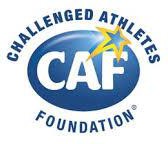 This resource will walk you through the entire 2019 CAF GrantApplication process, step by step. We hope you will find it helpful!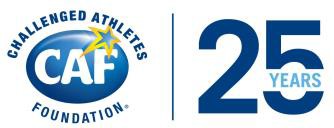 Click on 2019 Grant Application linkCreate an Account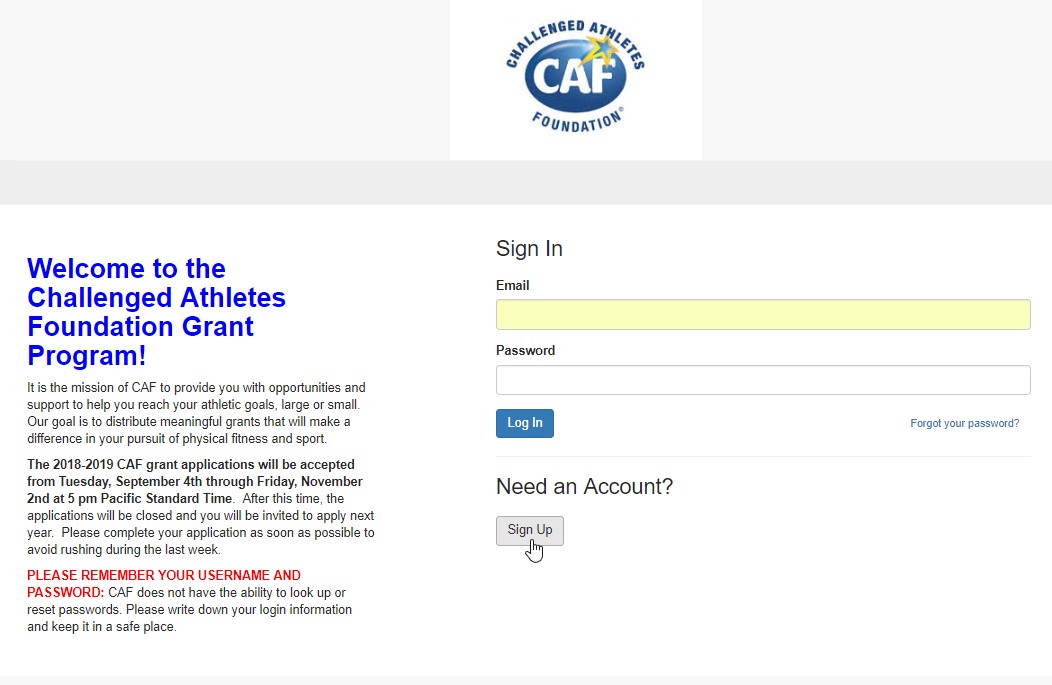 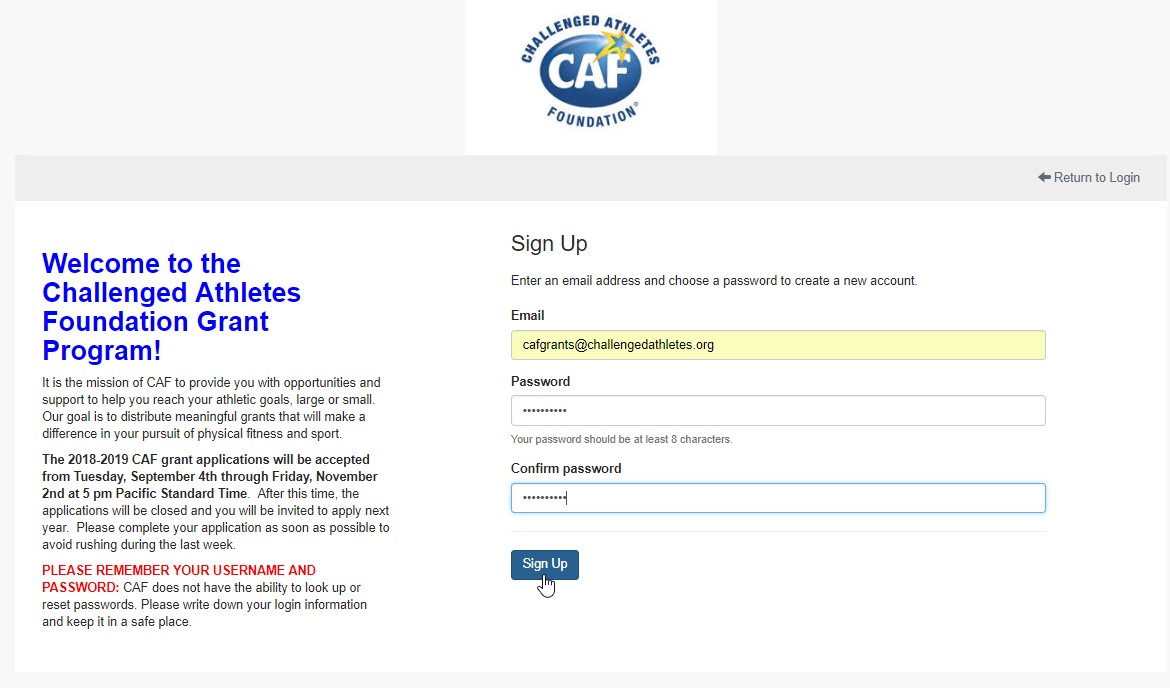 2019 Grant Application Homepage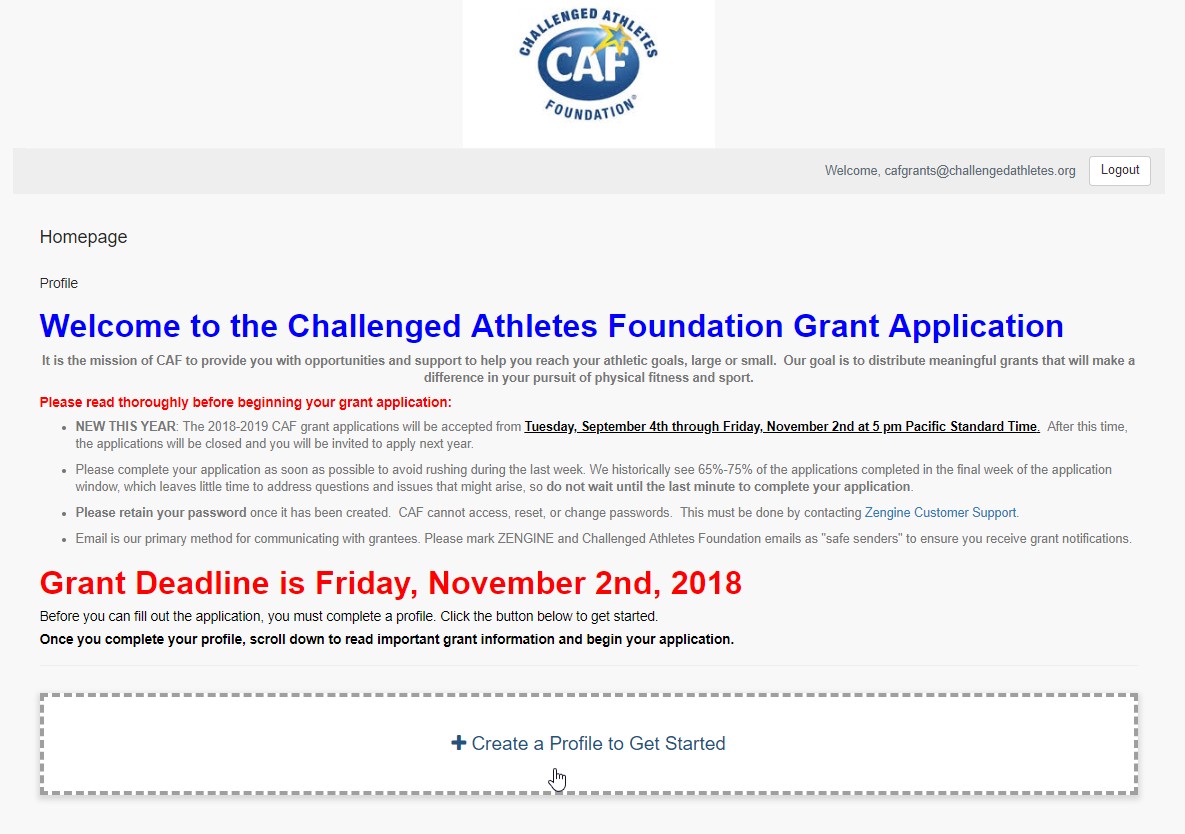 Create Profile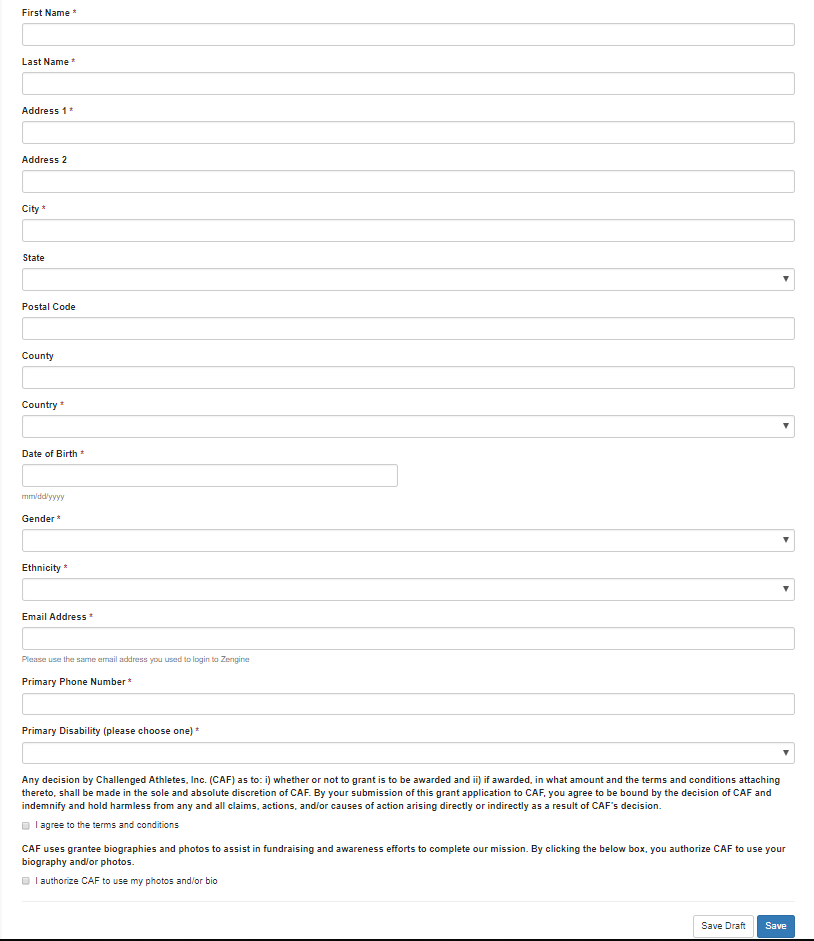 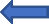 Return to Homepage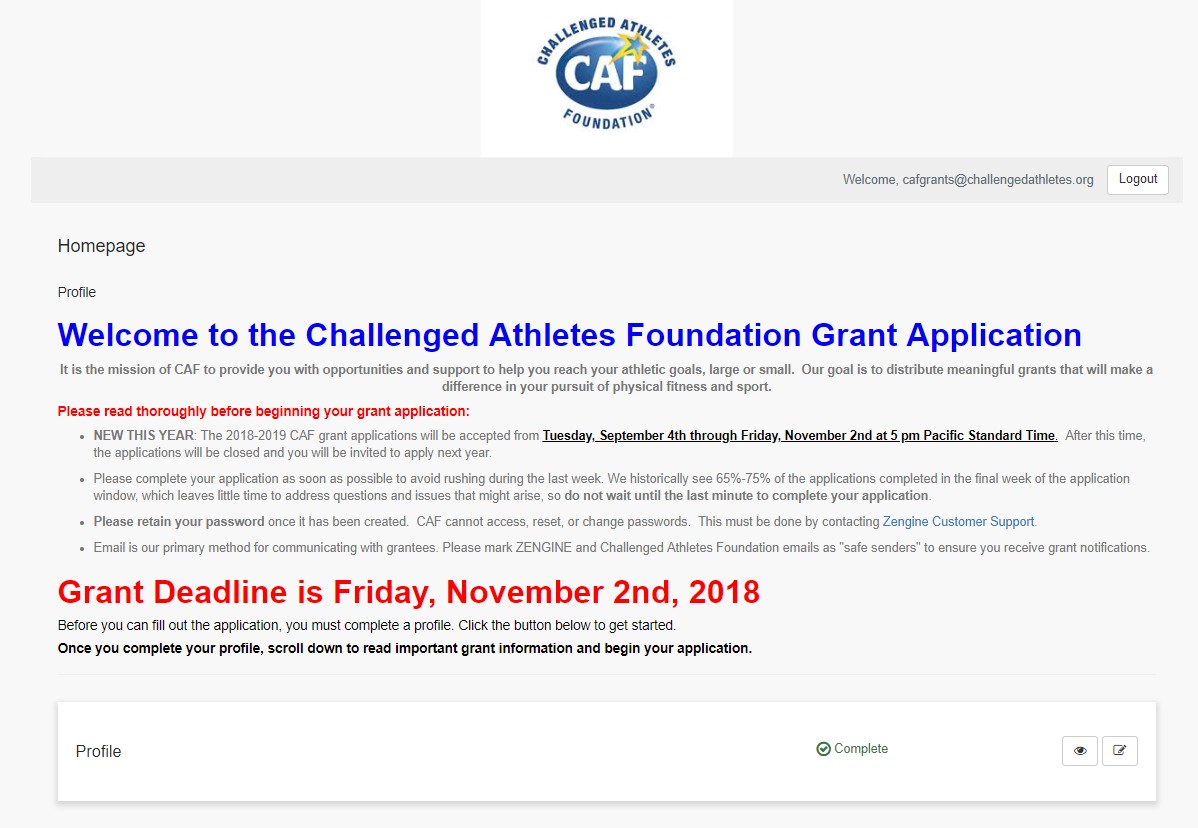 Application Information, Get Started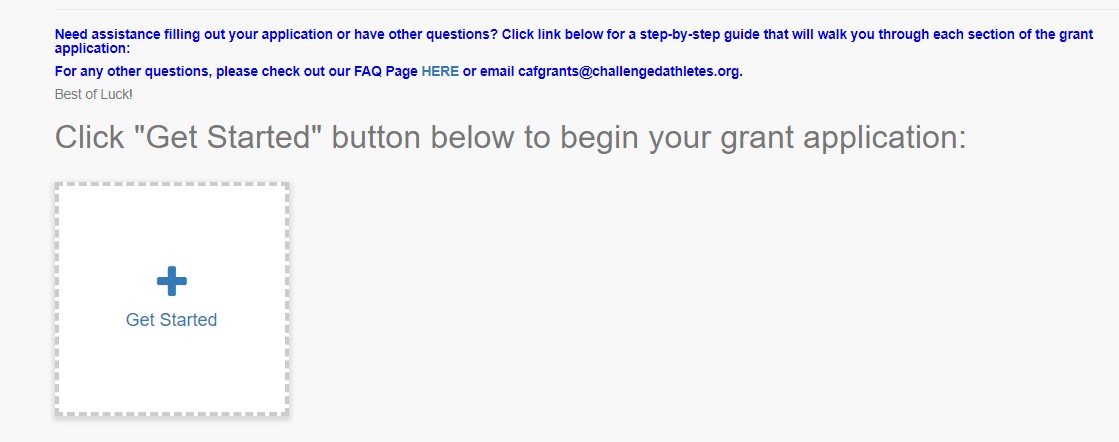 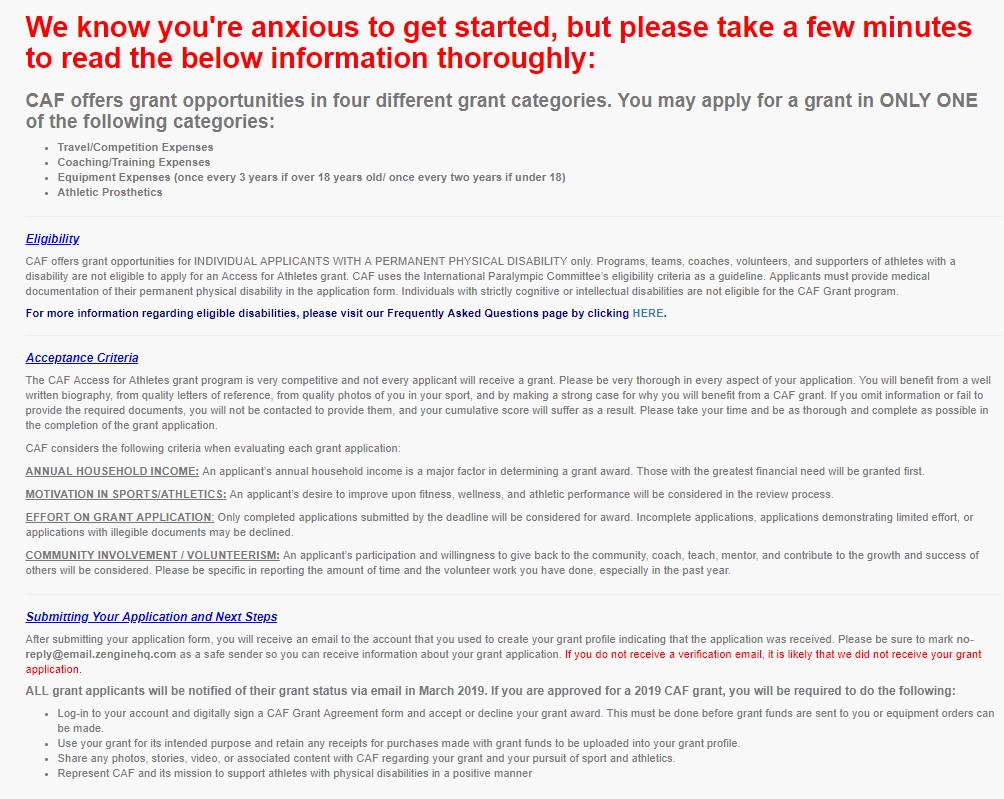 Grant Application Portal Page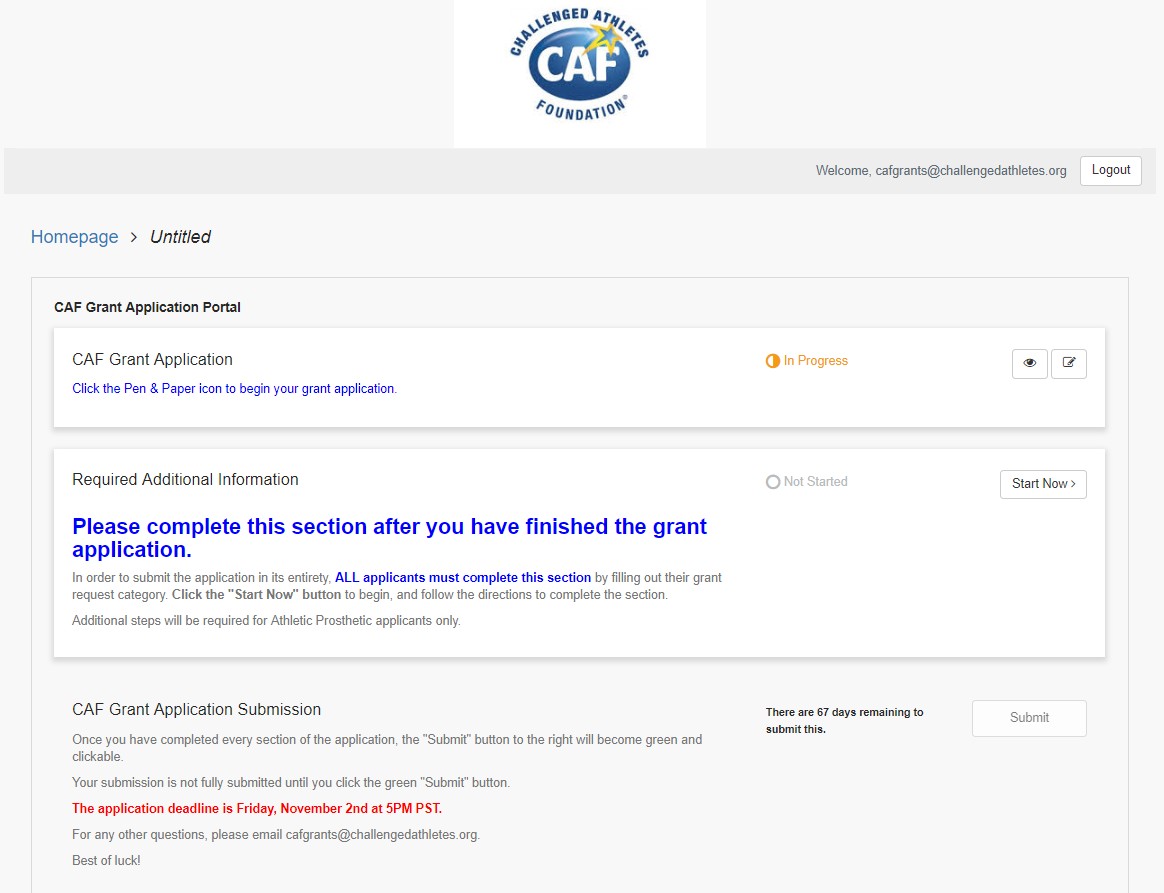 CAF Grant Application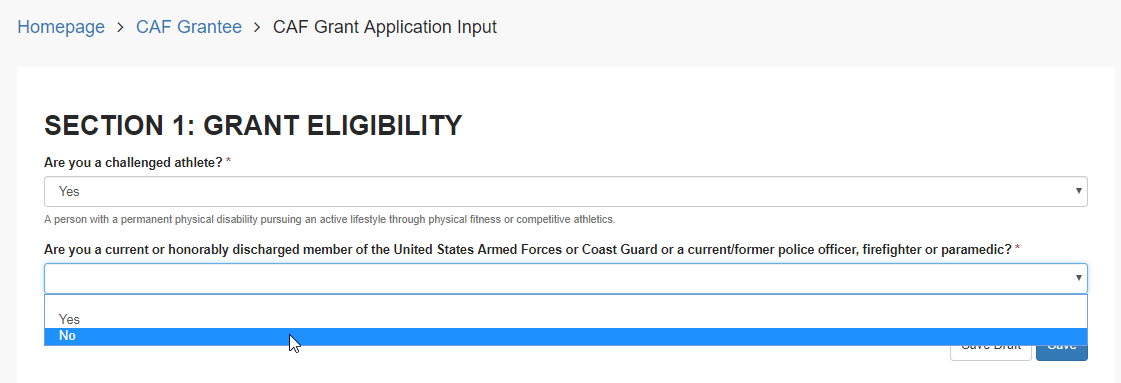 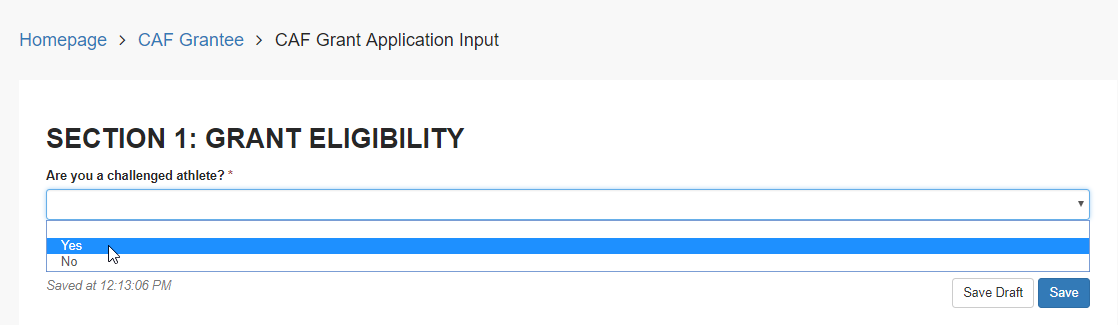 Who is filling out this application?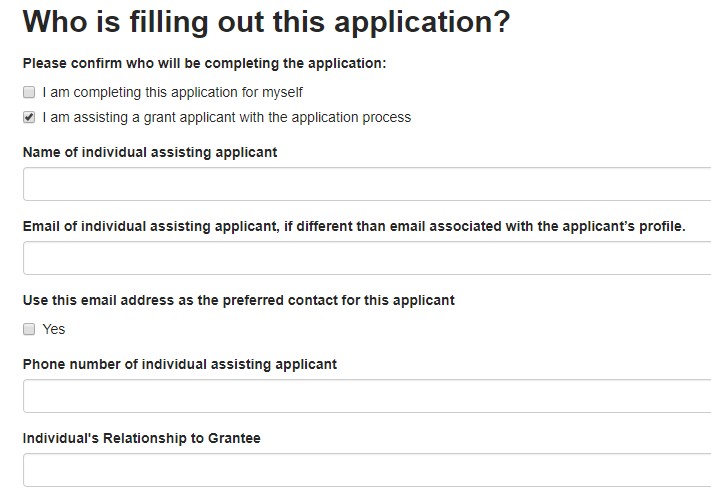 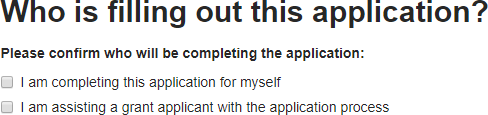 Application Sections 2 & 3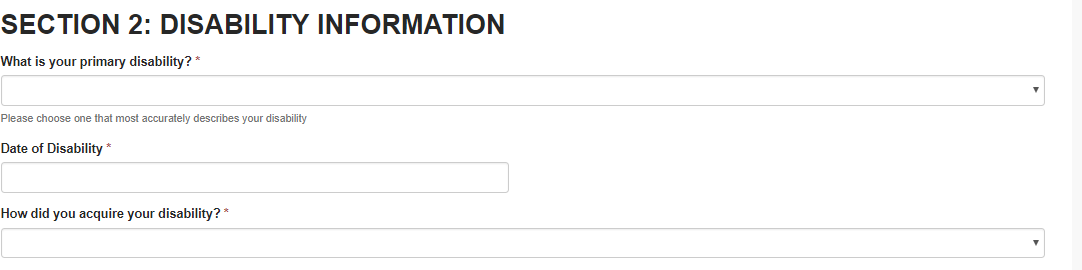 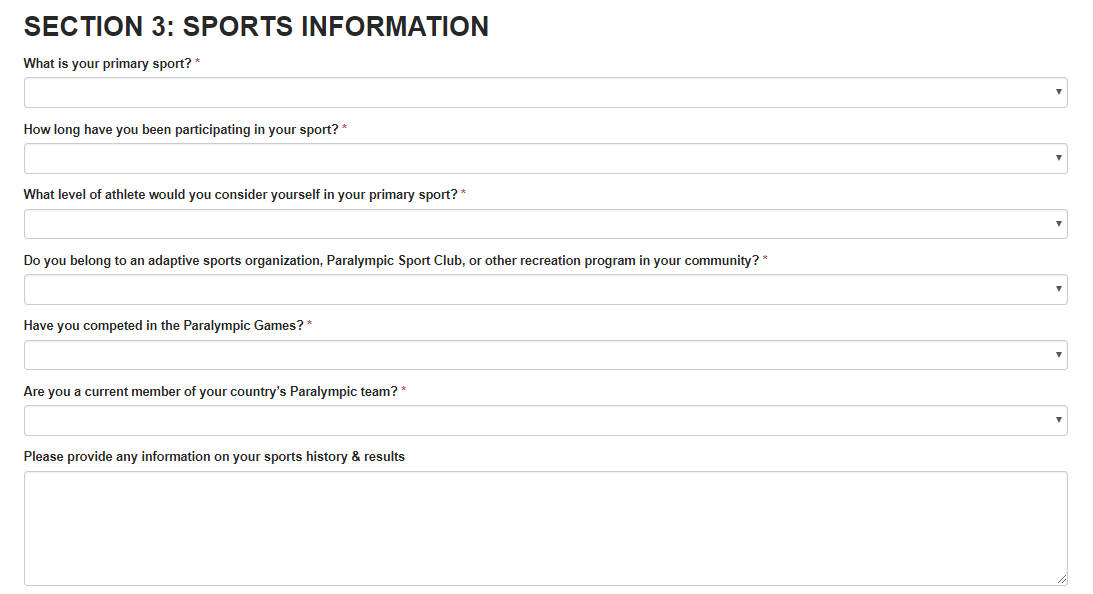 Section 4: Grantee Information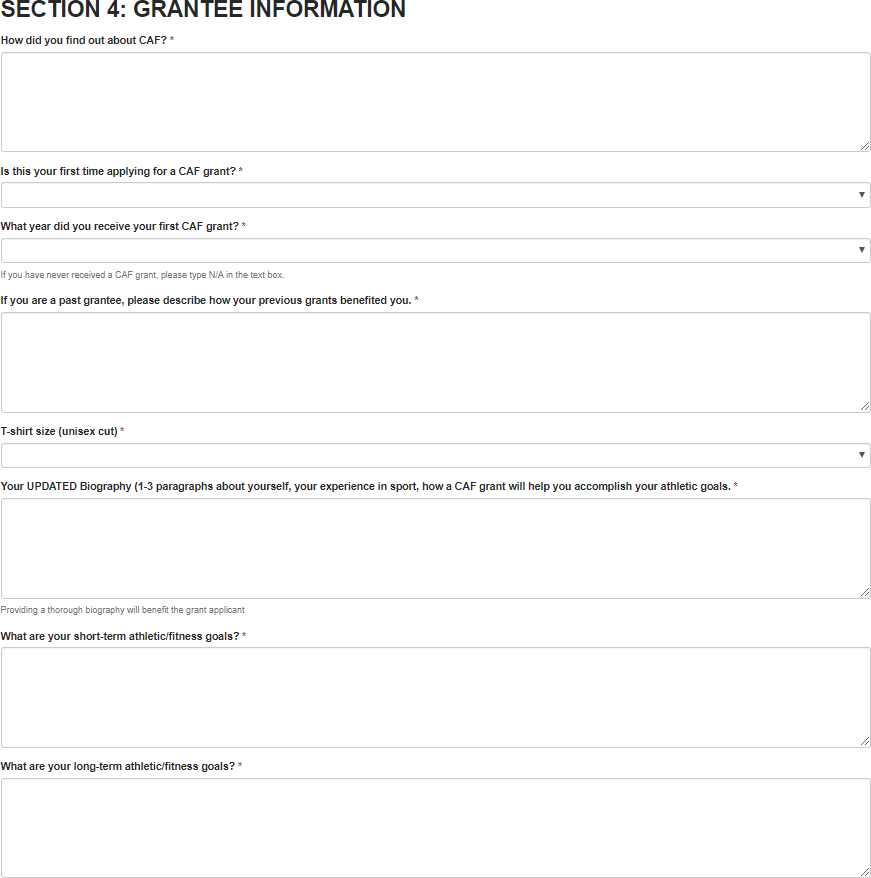 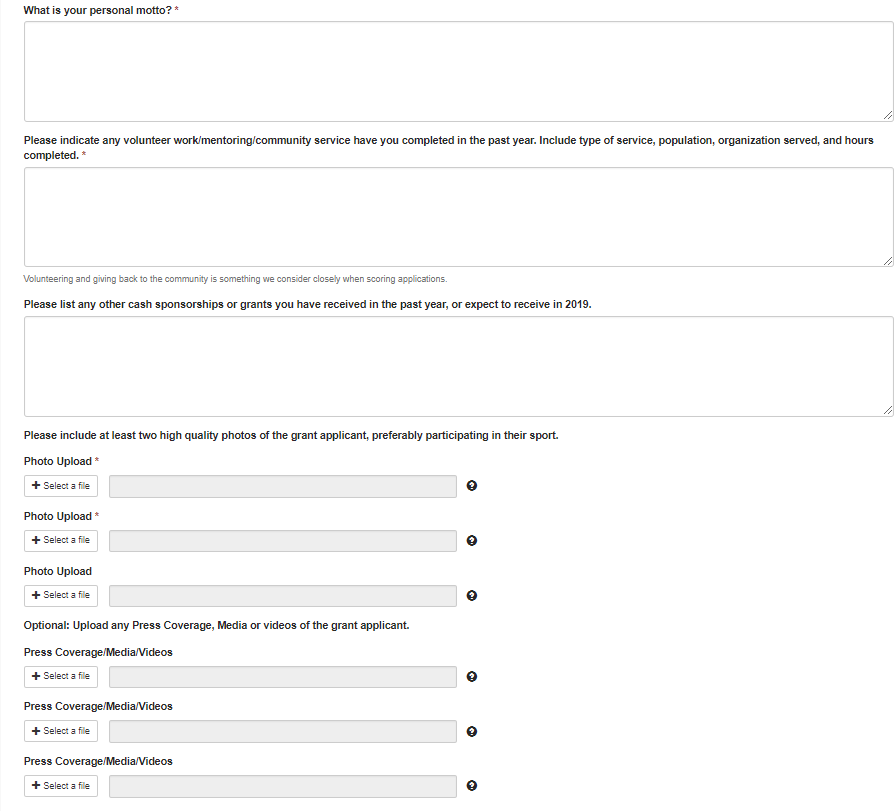 Section 5: Supplemental InformationFinancial Information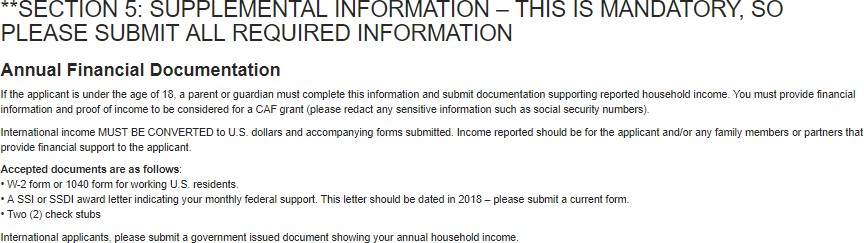 Section 5: Supplemental InformationFinancial Information - continued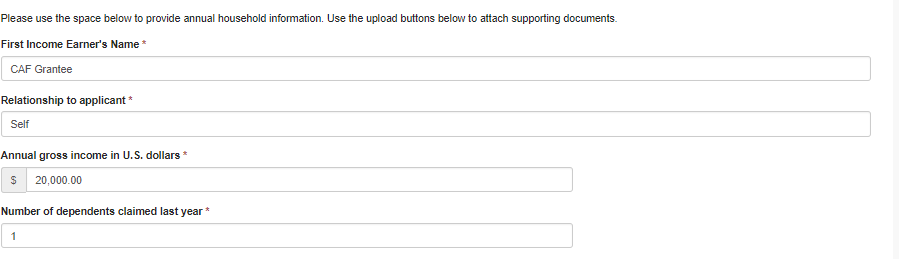 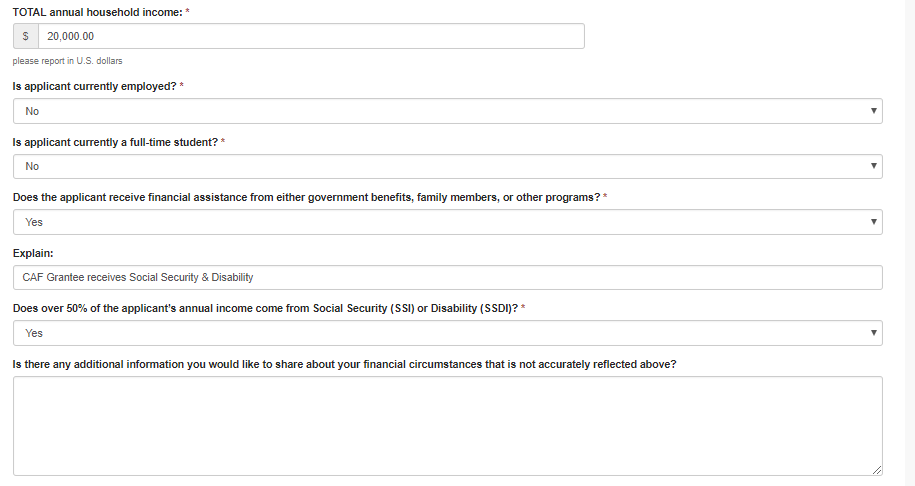 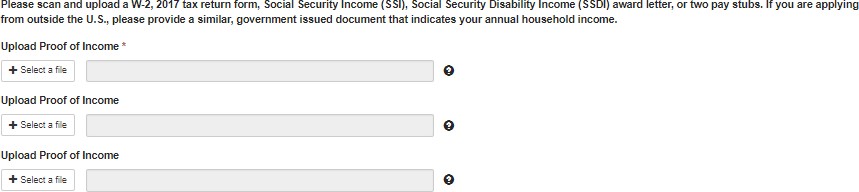 Section 5: Supplemental InformationMedical Information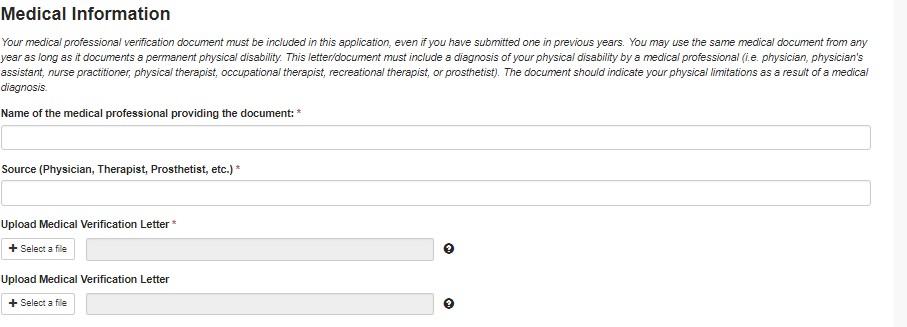 Section 5: Supplemental InformationPersonal Letter of Reference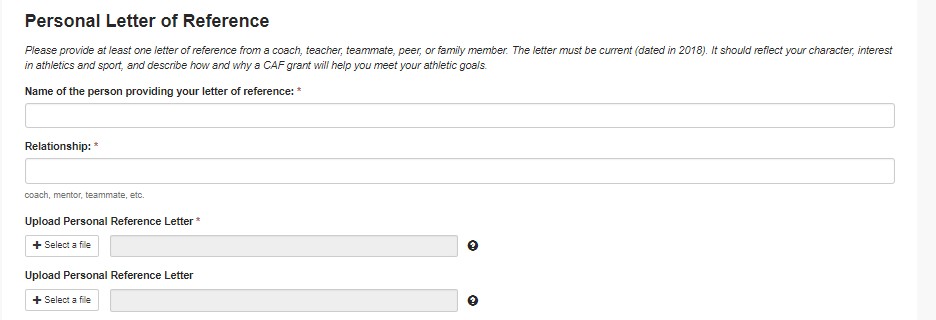 Section 6: Grant Request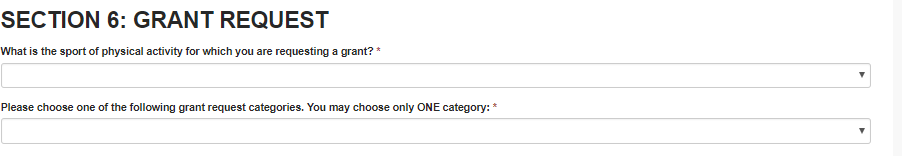 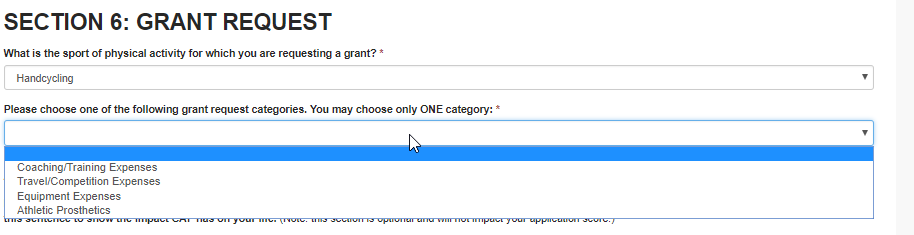 Section 6: Coaching & Training Grant Request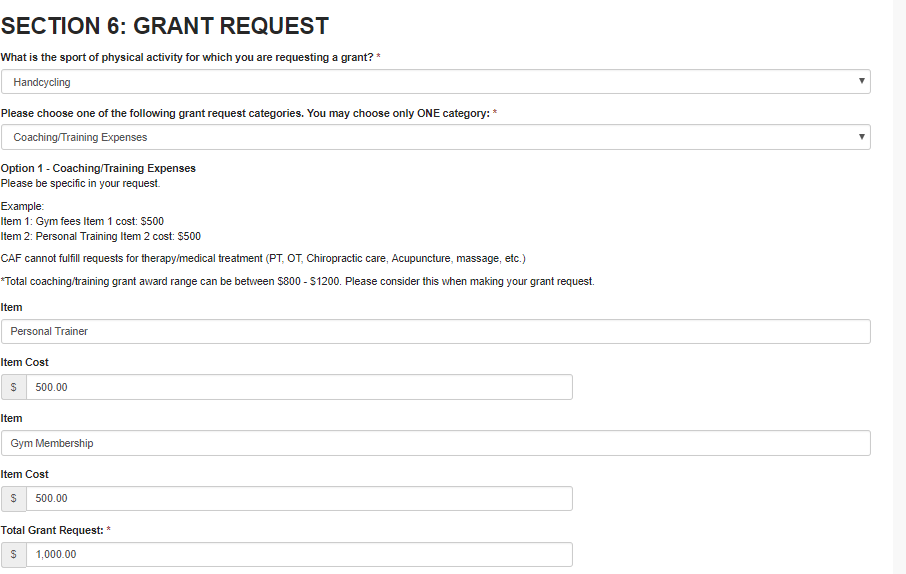 Section 6: Travel & Competition Grant Request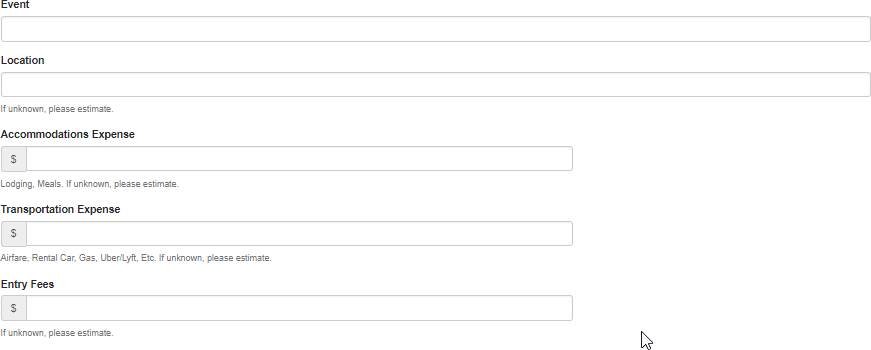 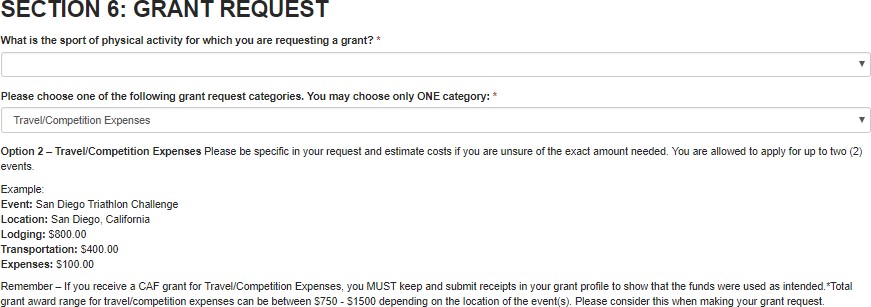 Section 6: Equipment Grant RequestIf you select an Equipment grant, please choose your equipment from the dropdown list. If your desired equipment is not listed, please select “Other” and fill in additional information in designated text box.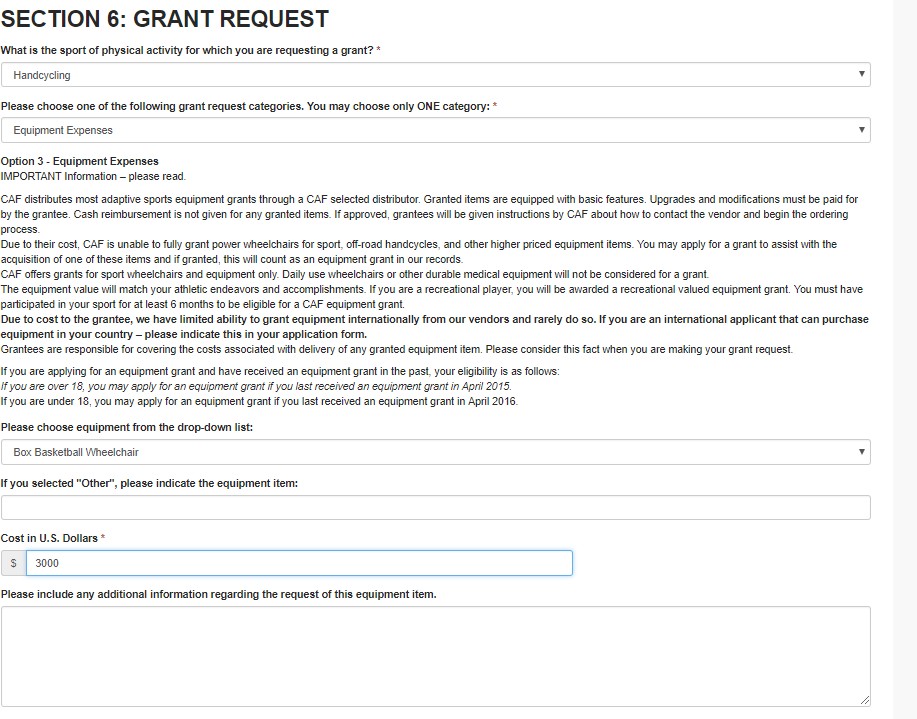 If you don’t know the exact amount of the equipment, please do some research and make your best approximate guess. We recommend applicants research the products to make sure they are selecting the best equipment for their athletic pursuits and ability level.CAF works with a variety of quality equipment vendors. If approved, CAF Grantees will receive instructions about how to order equipment through CAF’s preferred vendor. The vendor will then bill CAF for the amount of the basic equipment. Any upgrades, enhancements, or modifications will be the grantee’s responsibility to pay. Unless vendor indicates otherwise, grantees are also responsible for the shipping costs of the equipment.Please read this section thoroughly for more information.Section 6: Prosthetic Grant RequestIf you select a Prosthetic grant, please choose your Össur prosthetic from the dropdown list.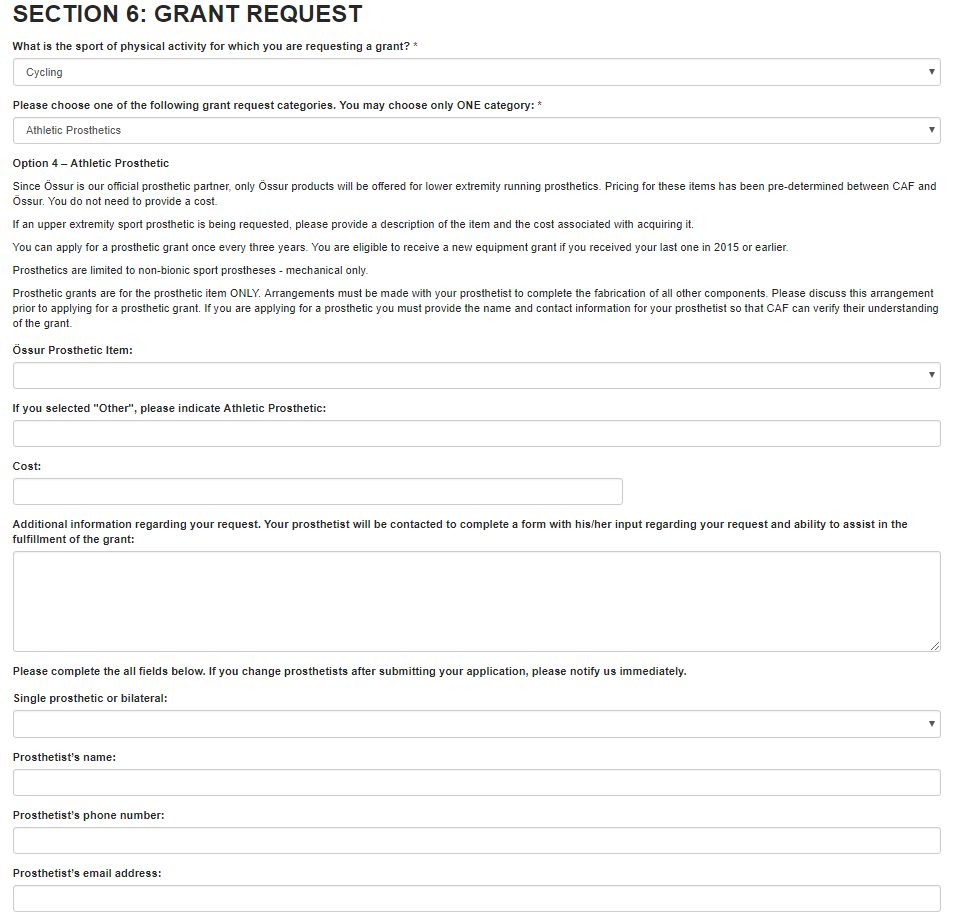 Discuss with your prosthetist which prosthetic will best suit you.Your prosthetist will play a key role in your application. Fill out their name, phone number, and email address in this section.You’ll need to fill out more information in the “Additional Information Required” task on your Grant Application Portal page (skip ahead a couple of pages for step by step instructions). Once filled out, an email will be sent to your prosthetist, and they will fill out a Prosthetist Recommendation Form and email it back to theapplication. Your application cannot be submitted until yourprosthetist has completed the “Prosthetist Recommendation Form”. It is the applicant’s responsibility to follow up with your prosthetist to make sure they receive the email and submit the form.Please read this section thoroughly for more information.Additional Information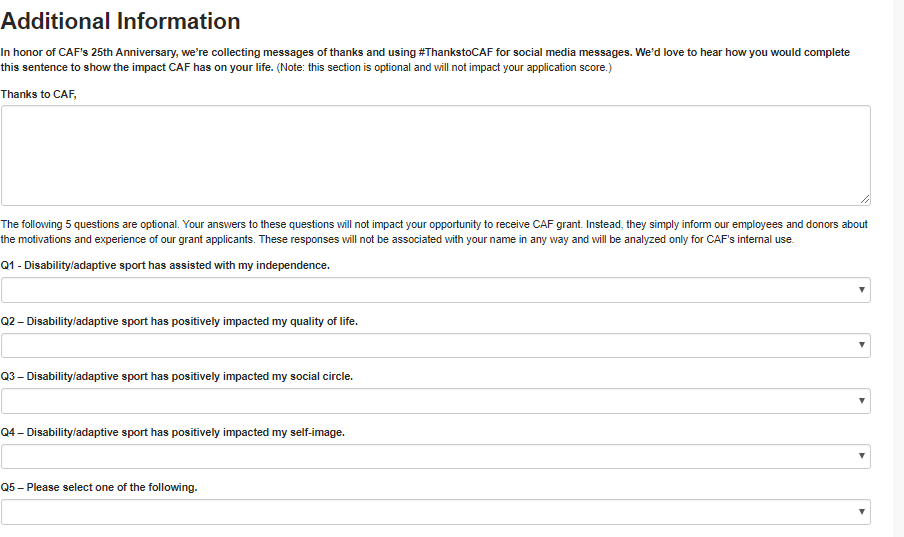 Statement of Affirmation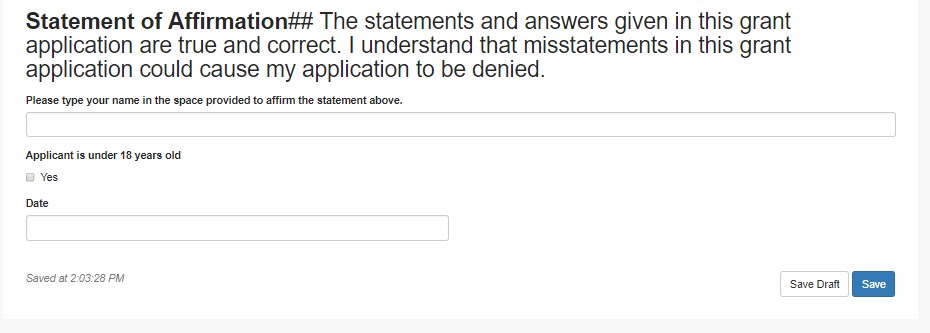 Return to Grant Application Portal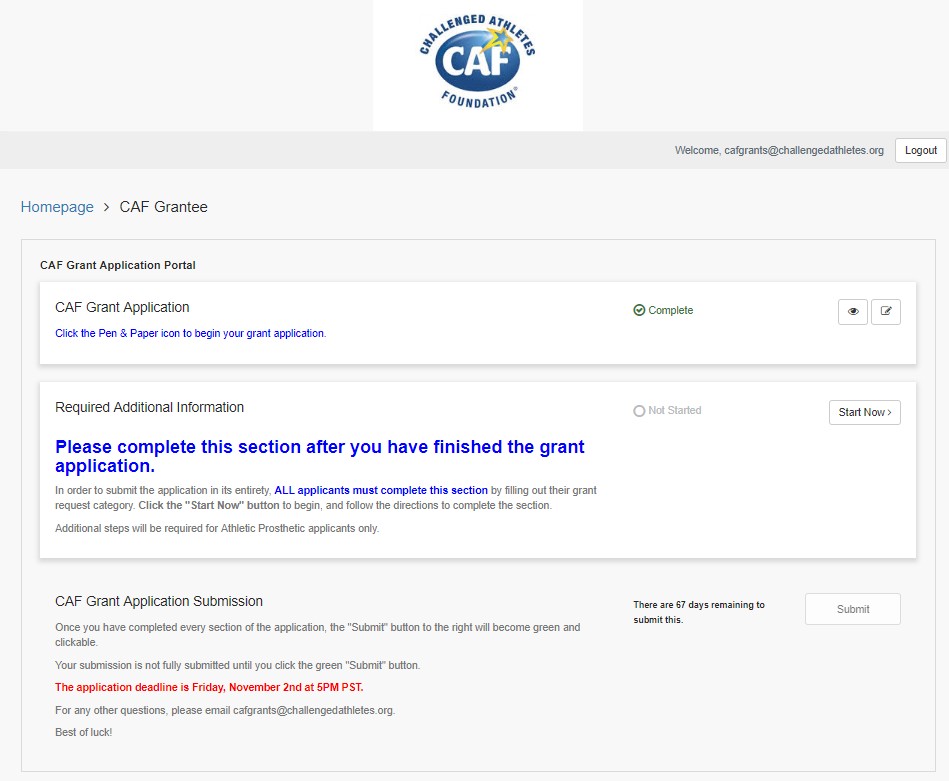 Required Additional Information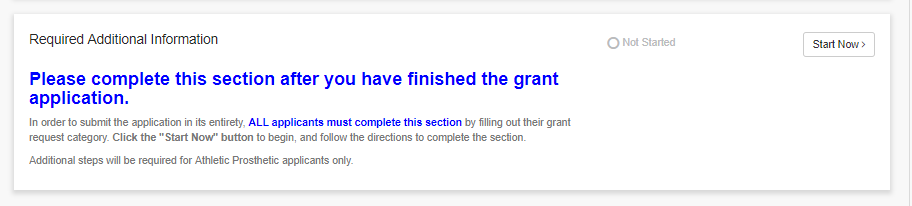 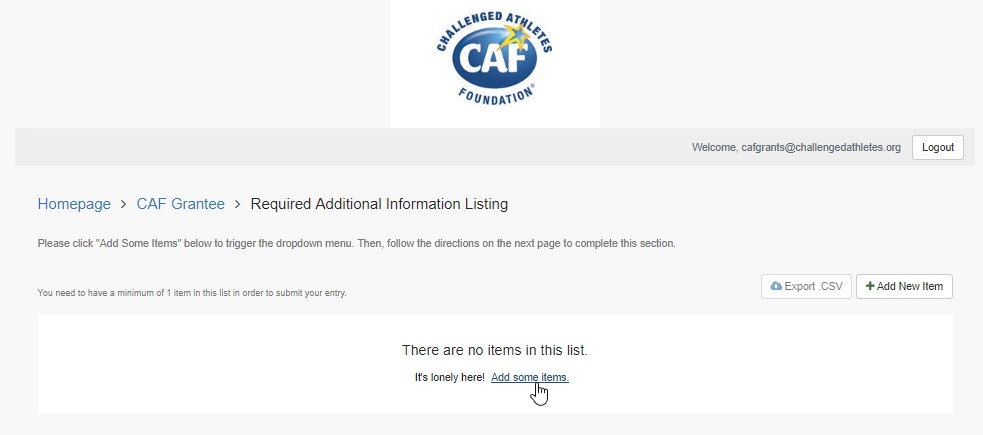 Required Additional Information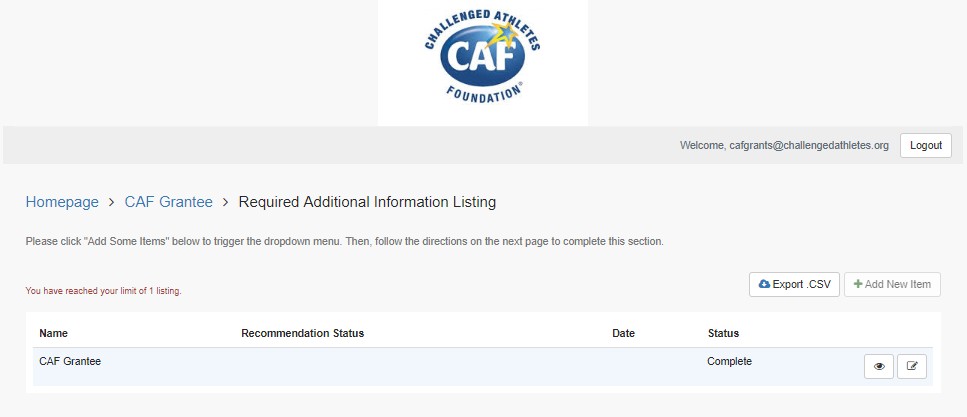 Continued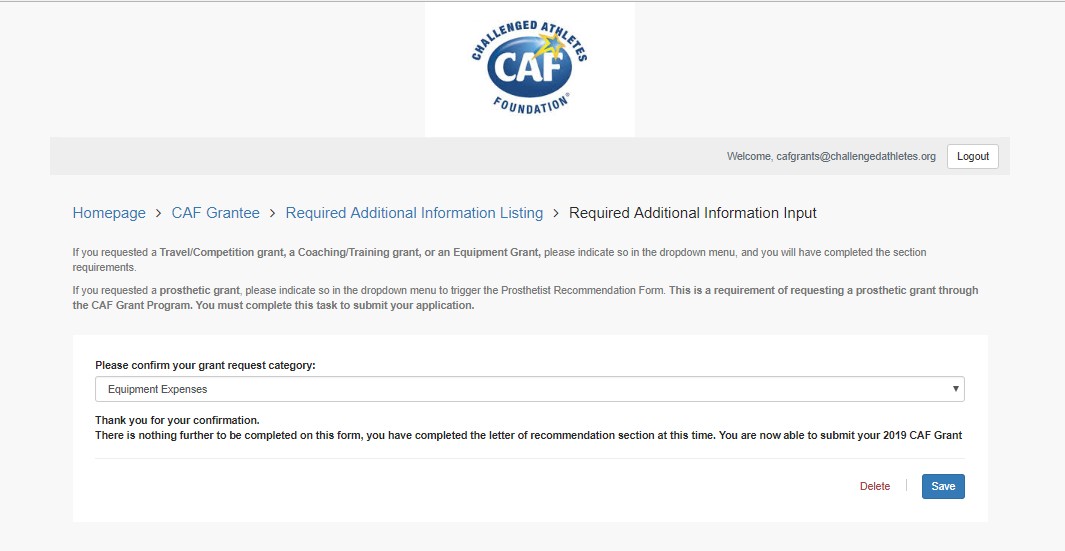 Required Additional InformationContinued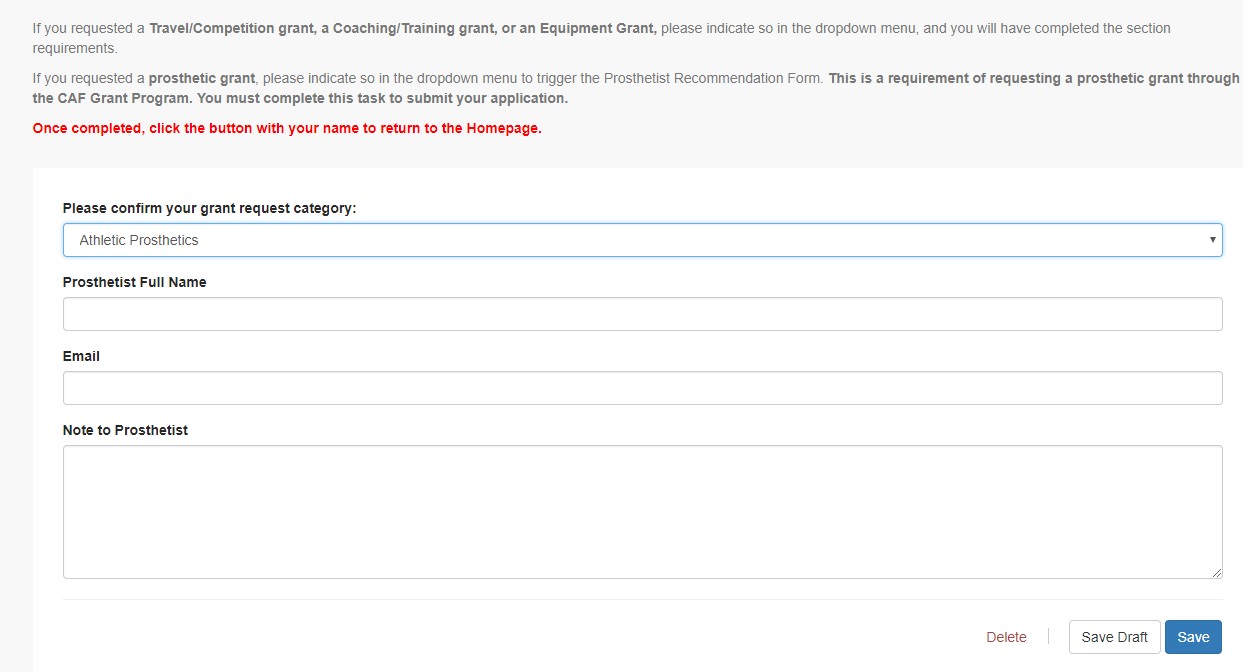 Submission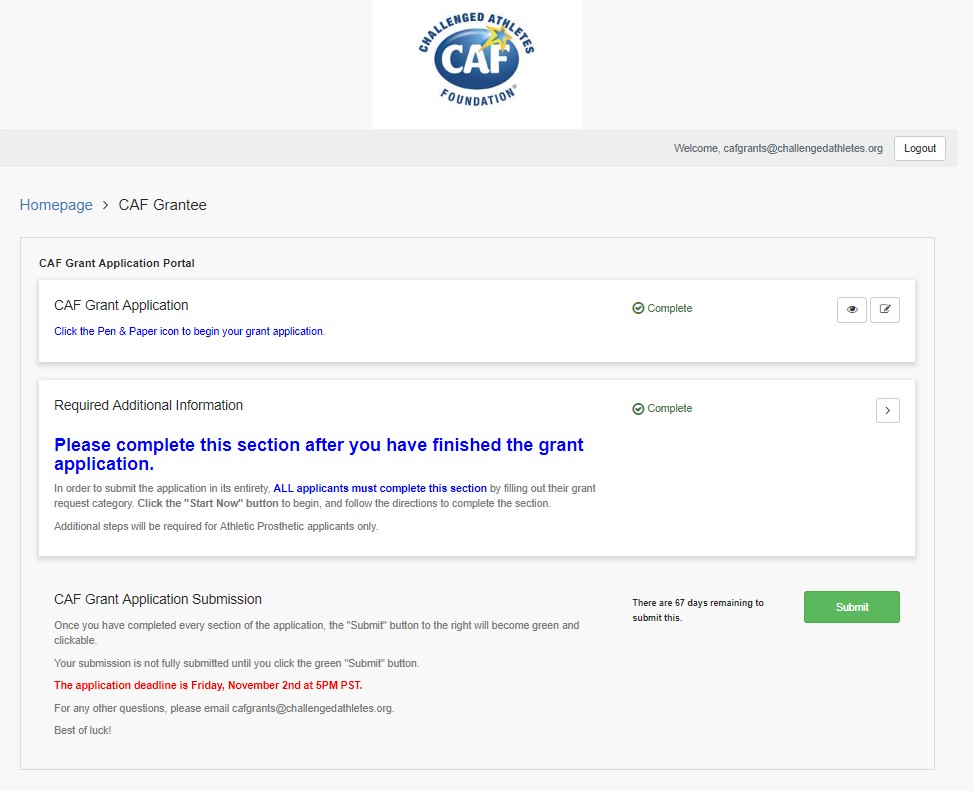 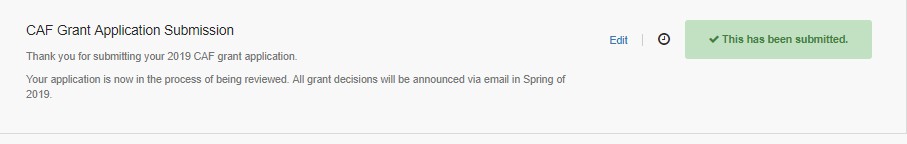 FAQsQ: When will I know if I was awarded a grant?A: ALL applicants (approved and declined) will be notified about the status of their grant in mid-March of 2019.Q: I think I submitted my application, but didn’t receive a confirmation email. Did you receive my application?A: If you did not receive an email stating they your application was successfully submitted, it is likely that we did not receive it. Please check your application to make sure it was submitted, and check your junk/spam folders for the confirmation email.Q: My address changed since applying for a grant. Who do I notify?A: Please login to your grant application and update your PROFILE with your new contact information.Q: I can’t remember my grant application login. Can you reset my password?A: CAF does not have the ability to reset passwords. Please contact Zengine support on the grant application website for any website errors/login issues.Q: Can I fill out a paper application?A: All applications must be filled out electronically online. No paper applications will be accepted.Q: Will you accept late applications?A: No. Applications that have not been submitted by 5PM PST on Friday, November 2nd, 2018 will NOT be accepted, and applicants will be invited to apply again next year.Q: I have more questions. Who do I contact?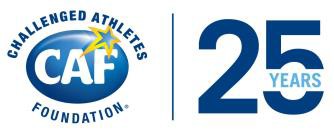 A: First, please read the grant FAQ page on our website, www.challengedathletes.org/grants for answers to many common questions. Please EMAIL cafgrants@challengedaother questions, and our grants team will get back to you as soon as possible. We thank you for your patience during this busy time!